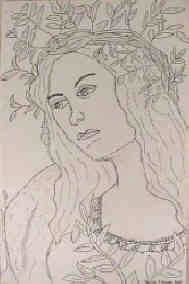 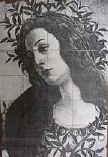 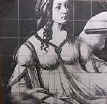 Grid DrawingsMeasure your photo/referenceDivide it into equal parts (usually in inches or ½ inches)Figure out how large your paper should be based on the size of the original photo or referenceDivide your drawing into the same number of parts in the larger increment you choose